Supplementary MaterialSupplementary Figures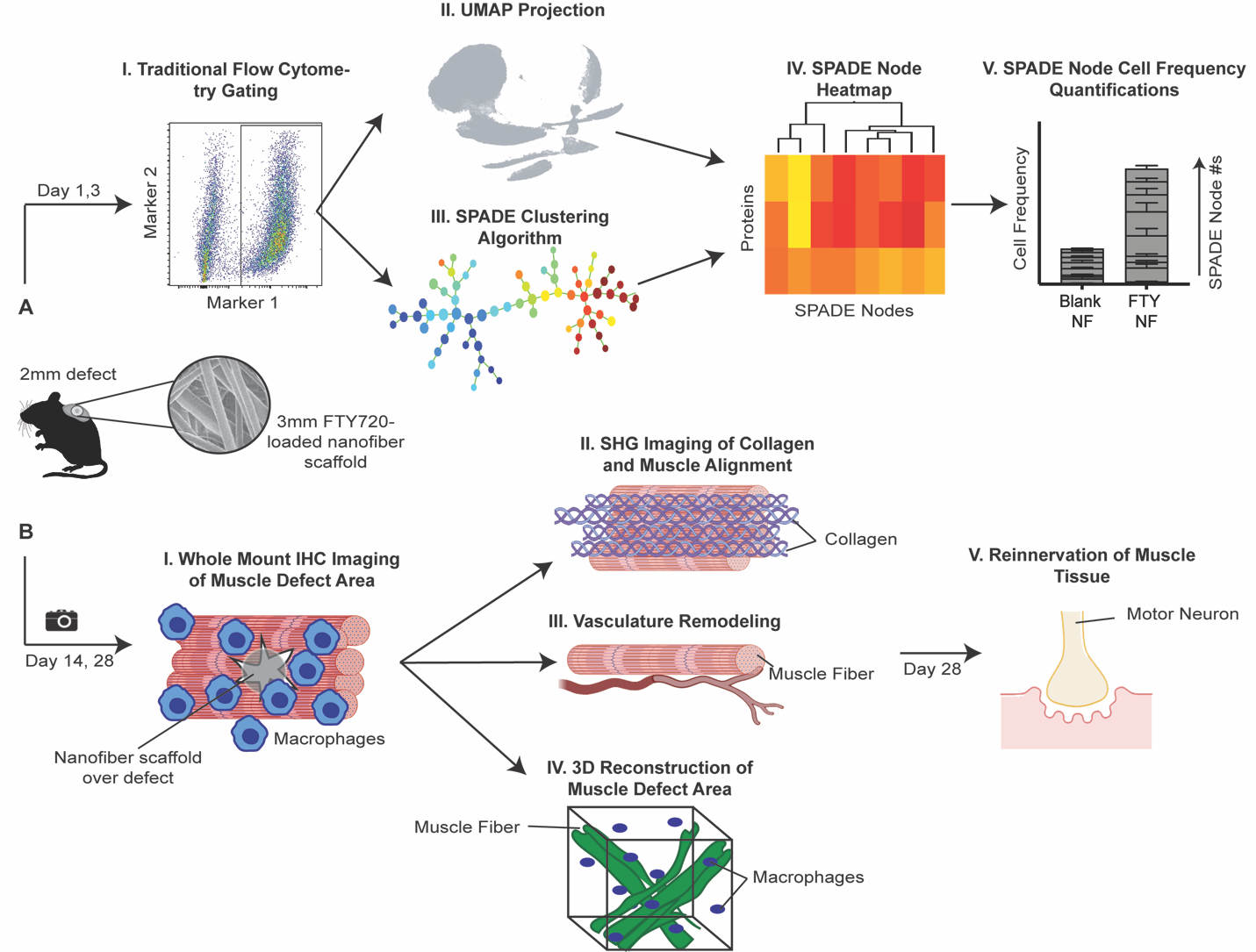 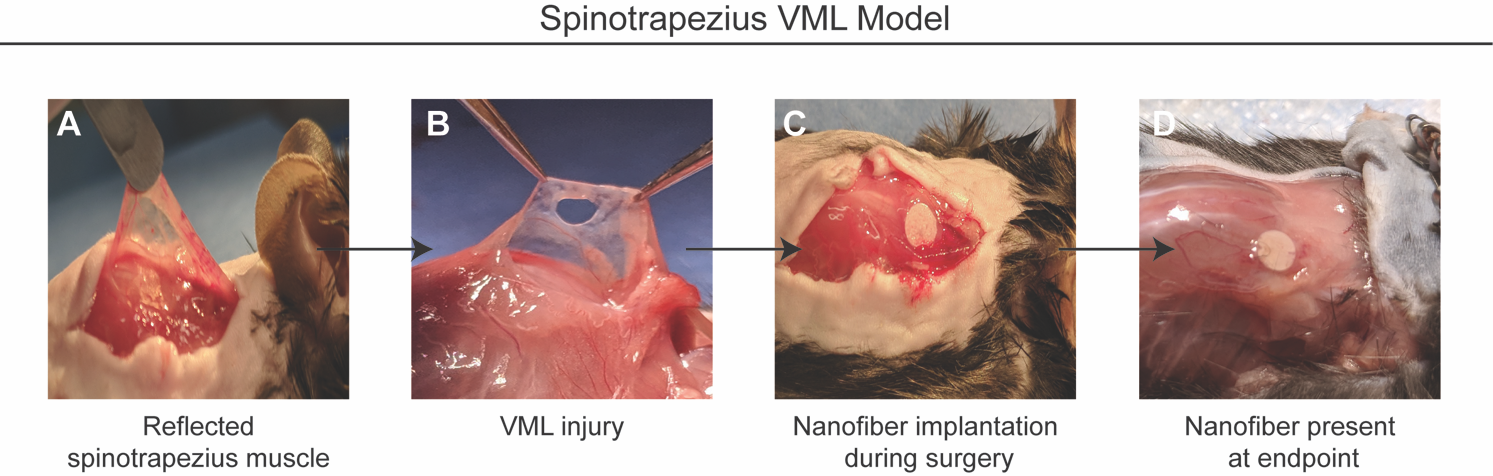 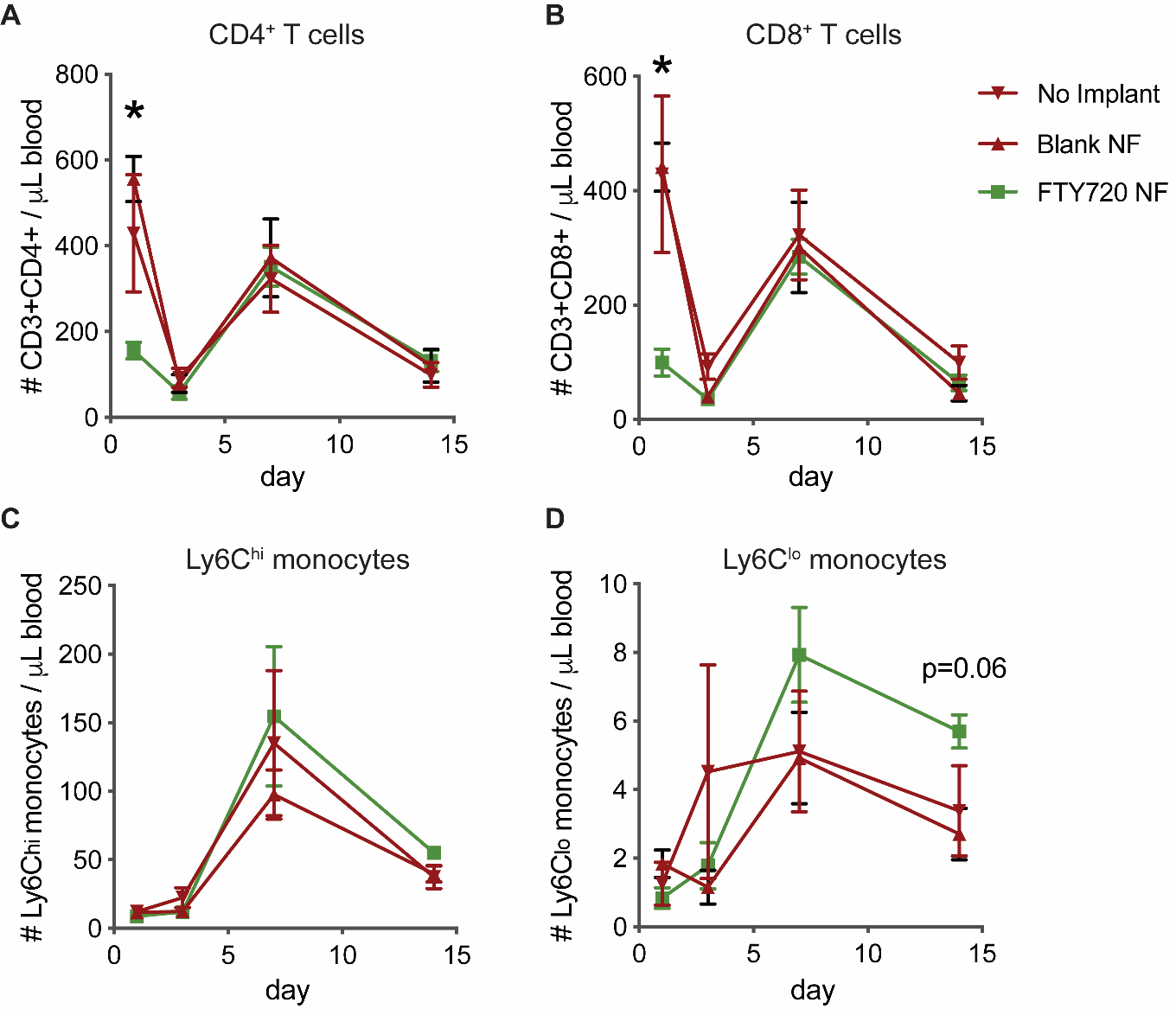 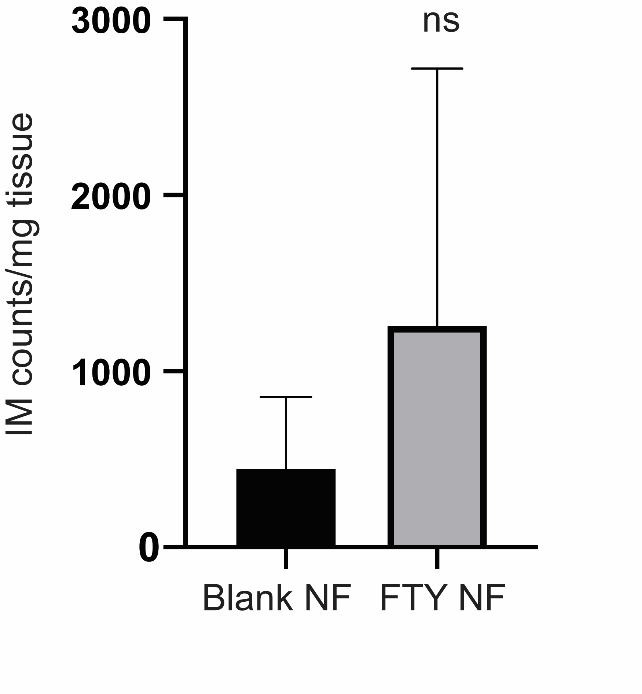 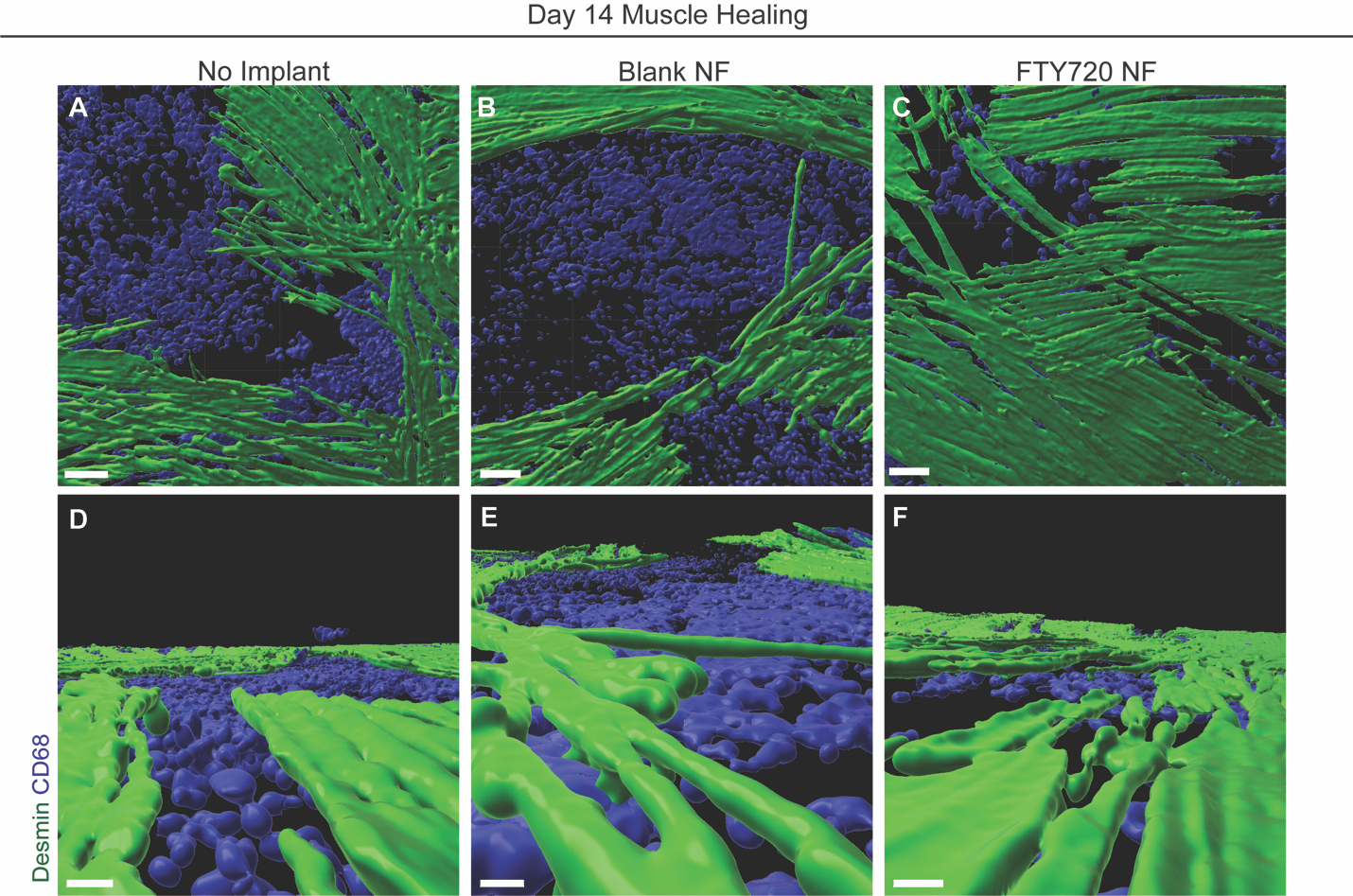 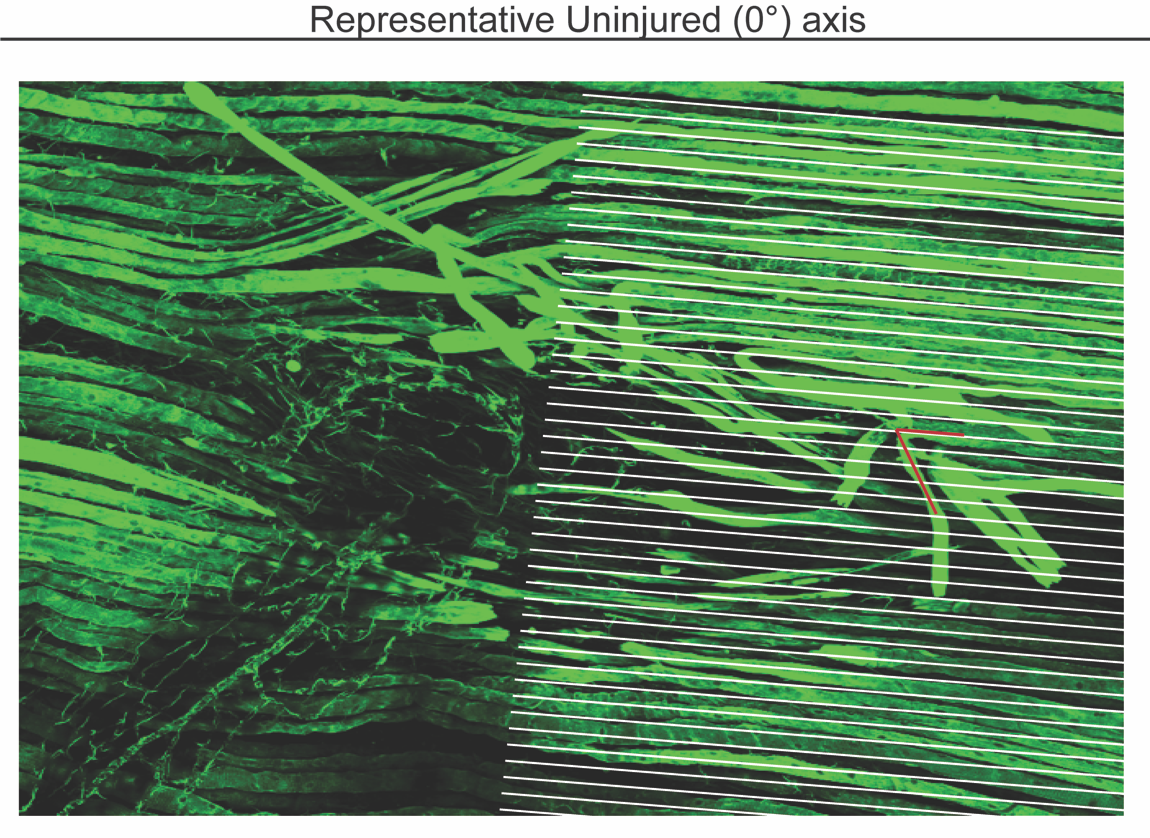 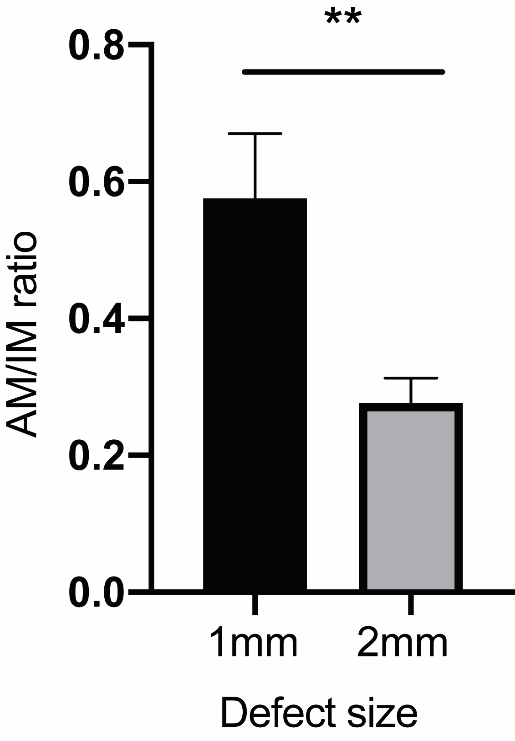 